HVAC DESIGNED PROJECTSB+G+4 Residential Building at DAWAR ALMADAM – SHARJAH for Mr. ABDULLAH HAMED MOHAMED OMRAN AL KETBI.G+M Store Building at INDUSTRIAL AREA – 5 for Mr. ABDUL JALEEL ELBOULOKI.G Villa at AL MADAM – SHARJAH for Mr. ABDULLAH MUHAIR OBAID MUBARAK AL KETEBI.2B+G+M+10 KHALIDIA HOTEL at MURAQQABAT DUBAI for SHEIKH MOHAMED  BIN KHALID AL NAHYAN.G+4  Residential Building at NADD AL-SHIBA FIRST for Mr. H.E. MOHAMED ABDUL RAHIM AL ALI.EDUCATION QUALIFICATIONCOMPUTER PROFICIENCY Operating System	: Windows XP, Windows 7Packages              	:MS-OfficeSoftwares         	: Autocad, RevitLANGUAGES  		    Read	                 Write	                SpeakEnglish	   	            	                         Hindi	   	            	                         Malayalam                                                                         Arabic                                                STRENGTHSSmart and hard working person with a positive attitude and ability to work with a team and leading a team. I have good leadership skills and managing skills and can handle pressure very well.ADDITIONAL SKILLSDiploma In MEP Designing DECLARATIONI hereby declare that all the information provided by me is true to the best of my knowledge.EjasEjas.372873@2freemail.com  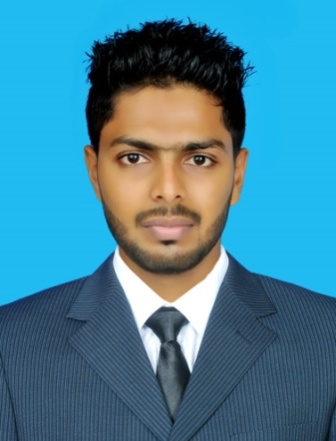 Personal Details:Date of Birth   :  01-09-1993Gender            :  MaleNationality      :  IndianMarital Status :  SingleCAREER SUMMARYTo join an organization which is growth oriented and allows individual growth where my skills and knowledge can be utilized and enhance the organization growth.PROFESSIONAL EXPERIENCEACC  ENGINEERING CONSULTATION (UAE)Designation:HVAC Engineer ( As a trainee)Industry:ConsultancyExperience:From May 2017 –  July 2017Details of ResponsibilitiesPreparing the heat load calculation.Designing the HVAC as per local authorities requirements.Designing for firefighting & fire alarm.Designing for water supply.Coordinating with other discipline.UNITECH ENGINEERING CONSULTANCY(INDIA)Designation:Site EngineerIndustry:ConstructionsExperience:From July 2016 – April 2017Job ProfileExecuting the site works as per approved drawings, specifications and project plan.Progress monitoring & Quality Inspection on construction site.Details of ResponsibilitiesThe job involves executing the site as per drawings, specifications and evaluating the site issues to execute the site as per the project plan.Monitoring site progress for the effective follow up of the base line program.It also involves Computer Aided Drafting(CAD).Maintain all revised Drawings with updated status.Maintained list of all Materials with updated status.Managing and maintaining the work force to work in a safe environment according to daily schedule, as per the instructions given by the senior engineer and project manager.Estimating the quantities required for the site and presenting the report to the project manager.Monitoring all drawings ( Mep ) and material status.    Examination   Discipline/SpecializationBoard/University School/collegeYear of  Passing  B.E  MECHANICAL        ENGINEERINGVisvesvaraya Technological University,BelgaumVisvesvaraya Technological University,Belgaum     2016      AISSCEMaths/Physics/Chemistry   C.B.S.EApsara Public School2012